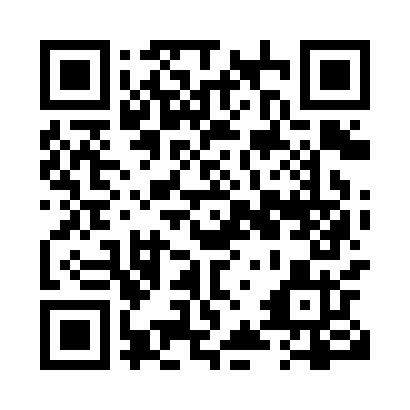 Prayer times for Willisville, Ontario, CanadaMon 1 Jul 2024 - Wed 31 Jul 2024High Latitude Method: Angle Based RulePrayer Calculation Method: Islamic Society of North AmericaAsar Calculation Method: HanafiPrayer times provided by https://www.salahtimes.comDateDayFajrSunriseDhuhrAsrMaghribIsha1Mon3:395:401:316:559:2211:232Tue3:405:411:316:559:2111:223Wed3:415:411:316:559:2111:214Thu3:425:421:316:559:2111:215Fri3:435:431:326:559:2011:206Sat3:445:431:326:559:2011:197Sun3:455:441:326:559:2011:188Mon3:475:451:326:549:1911:179Tue3:485:461:326:549:1911:1610Wed3:495:461:326:549:1811:1511Thu3:515:471:336:549:1711:1312Fri3:525:481:336:539:1711:1213Sat3:545:491:336:539:1611:1114Sun3:555:501:336:539:1511:1015Mon3:575:511:336:529:1411:0816Tue3:595:521:336:529:1411:0717Wed4:005:531:336:519:1311:0518Thu4:025:541:336:519:1211:0419Fri4:045:551:336:519:1111:0220Sat4:055:561:336:509:1011:0021Sun4:075:571:336:499:0910:5922Mon4:095:581:336:499:0810:5723Tue4:105:591:336:489:0710:5524Wed4:126:001:336:489:0610:5425Thu4:146:021:336:479:0510:5226Fri4:166:031:336:469:0410:5027Sat4:186:041:336:469:0210:4828Sun4:196:051:336:459:0110:4629Mon4:216:061:336:449:0010:4430Tue4:236:071:336:438:5910:4331Wed4:256:091:336:438:5710:41